UNITED STATES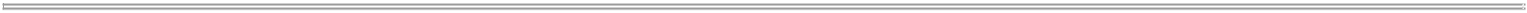 SECURITIES AND EXCHANGE COMMISSIONWashington, D.C. 20549SCHEDULE 13GUnder the Securities Exchange Act of 1934(Amendment No.	06	)*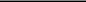 ICON PLC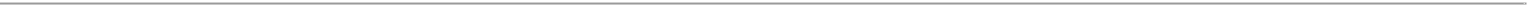 (Name of Issuer)Common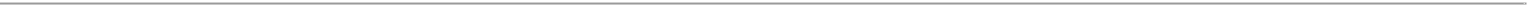 (Title of Class of Securities)G4705A100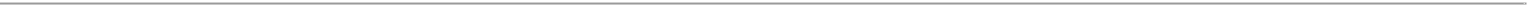 (CUSIP Number)December 31, 2014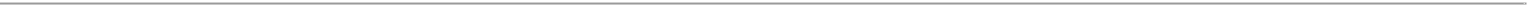 (Date of Event Which Requires Filing of this Statement)Check the appropriate box to designate the rule pursuant to which this Schedule is filed:Rule 13d-1(b) o Rule 13d-1(c) o Rule 13d-1(d)* The remainder of this cover page shall be filled out for a reporting person’s initial filing on this form with respect to the subject class of securities, and for any subsequent amendment containing information which would alter the disclosures provided in a prior cover page.The information required in the remainder of this cover page shall not be deemed to be “filed” for the purpose of Section 18 of the Securities Exchange Act of 1934 (“Act”) or otherwise subject to the liabilities of that section of the Act but shall be subject to all other provisions of the Act (however, see the Notes).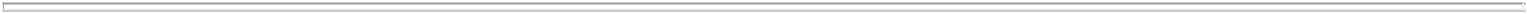 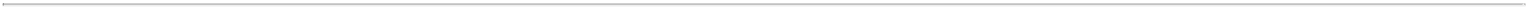 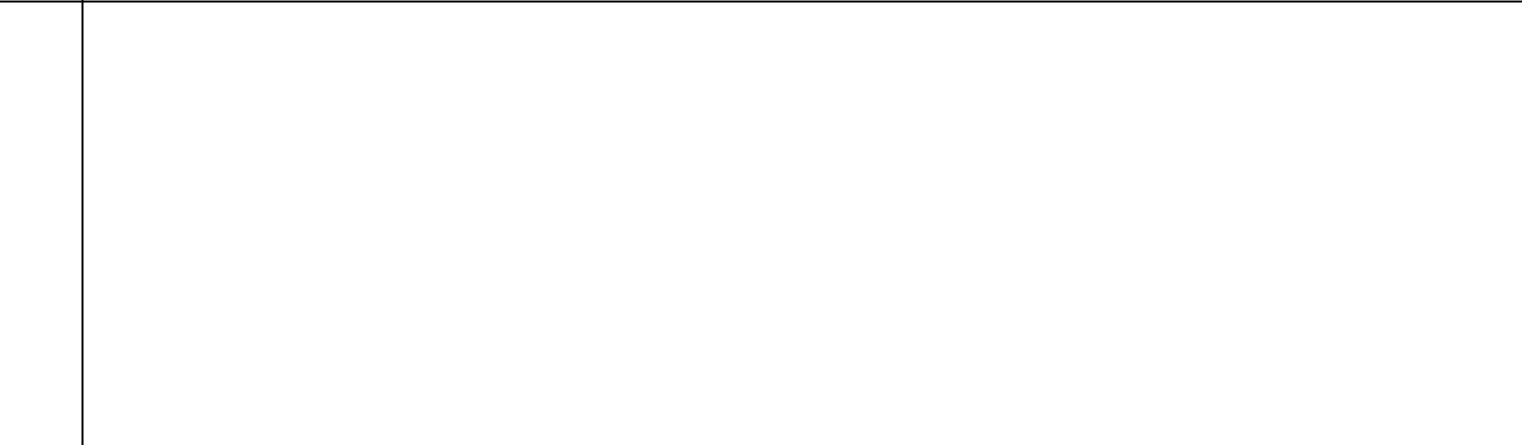 Delaware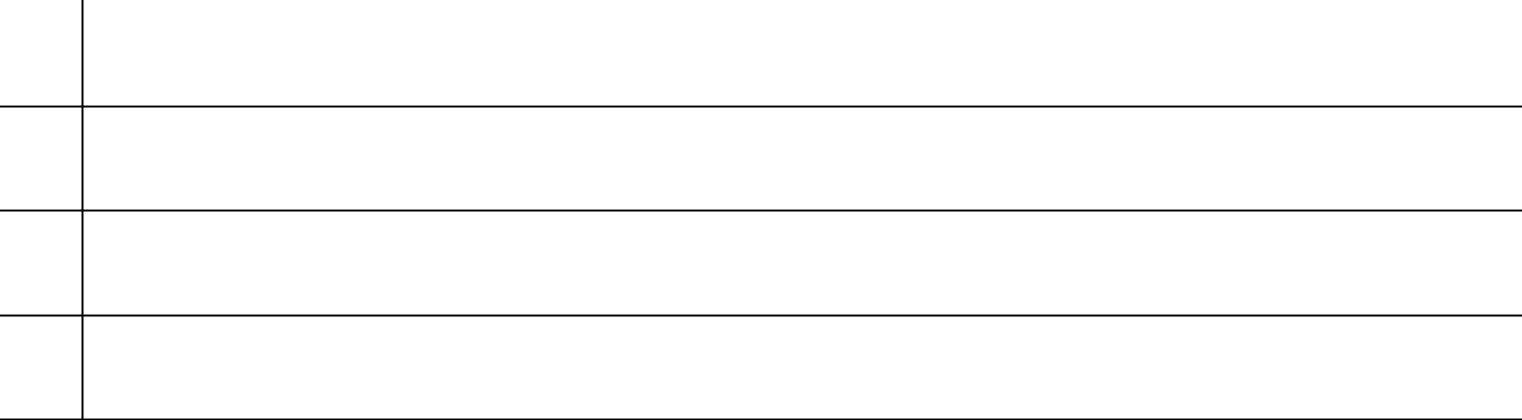 AGGREGATE AMOUNT BENEFICIALLY OWNED BY EACH REPORTING PERSON4827558CHECK IF THE AGGREGATE AMOUNT IN ROW (9) EXCLUDES CERTAIN SHARES (SEE INSTRUCTIONS)10	xPERCENT OF CLASS REPRESENTED BY AMOUNT IN ROW (9)11	7.84%TYPE OF REPORTING PERSON (SEE INSTRUCTIONS)12	HCFOOTNOTES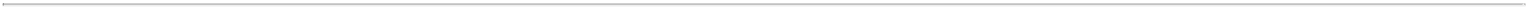 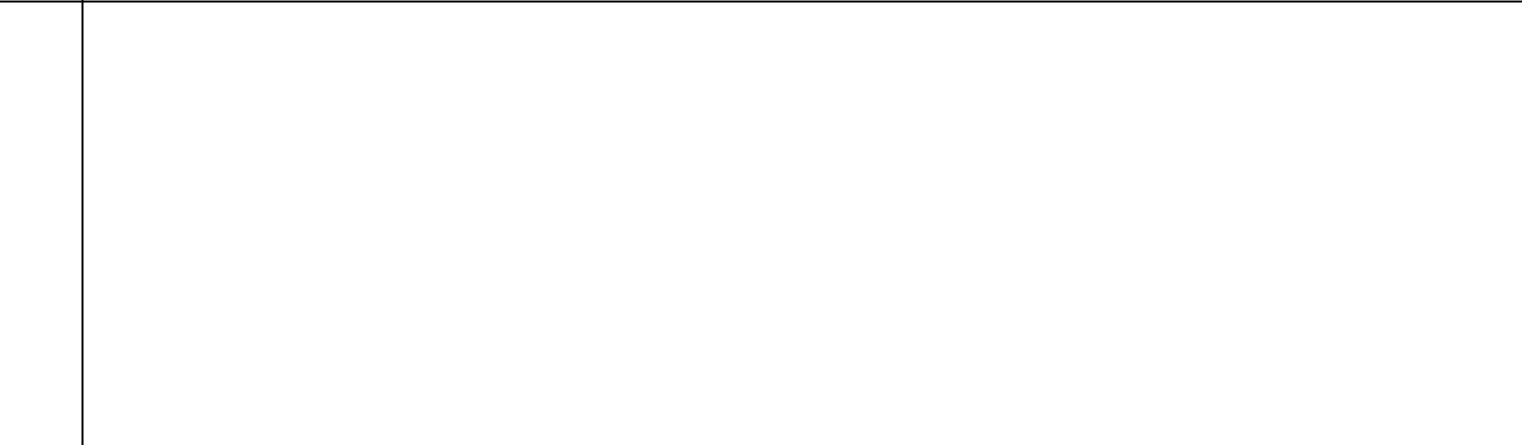 Delaware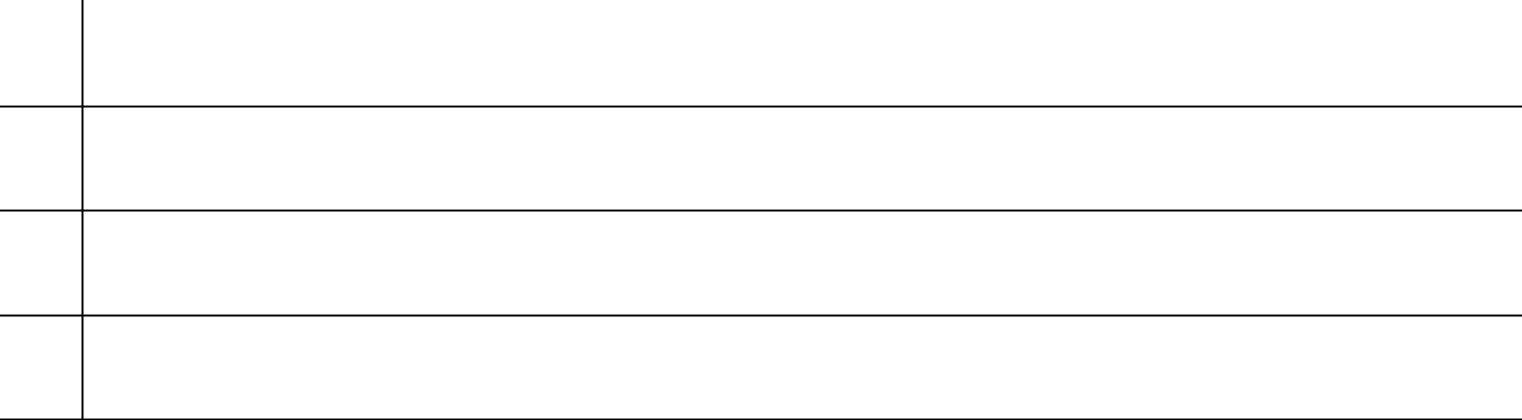 AGGREGATE AMOUNT BENEFICIALLY OWNED BY EACH REPORTING PERSON4827558CHECK IF THE AGGREGATE AMOUNT IN ROW (9) EXCLUDES CERTAIN SHARES (SEE INSTRUCTIONS)10	xPERCENT OF CLASS REPRESENTED BY AMOUNT IN ROW (9)11	7.84%TYPE OF REPORTING PERSON (SEE INSTRUCTIONS)12	IA , BDFOOTNOTES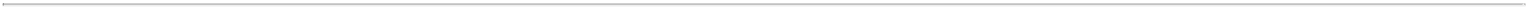 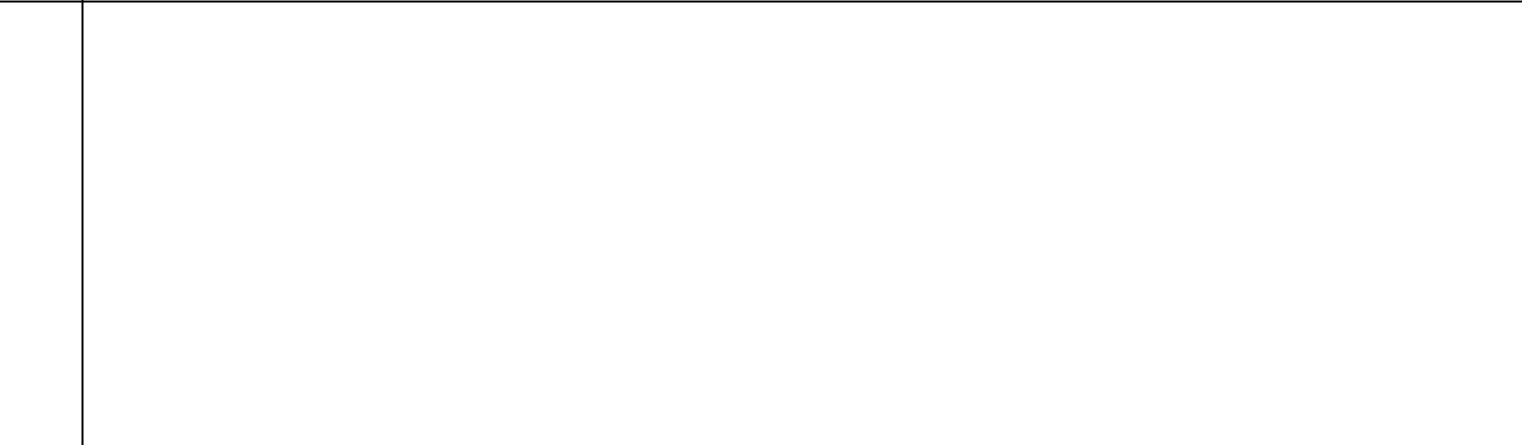 Delaware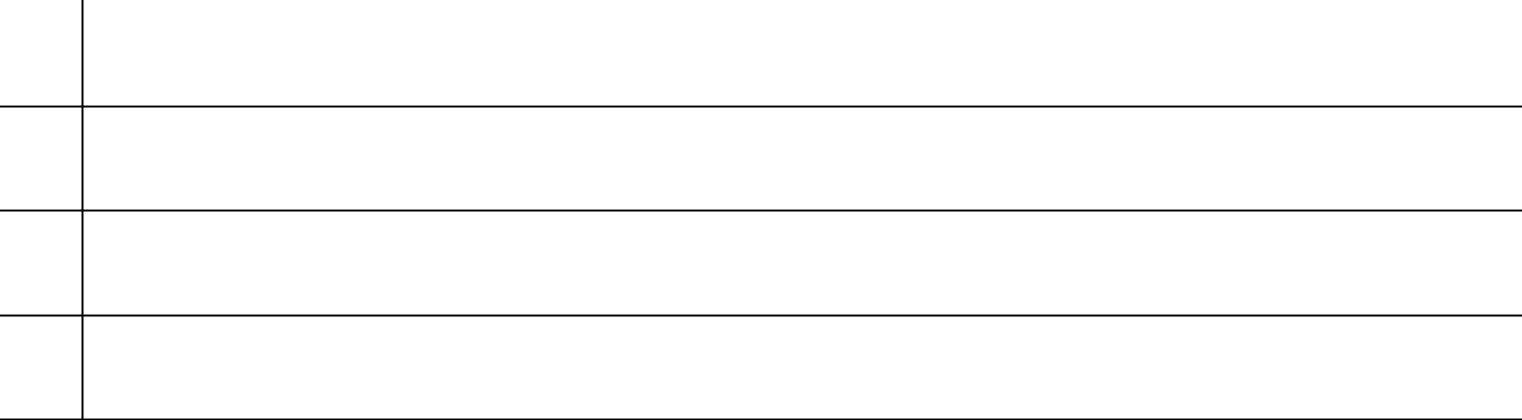 AGGREGATE AMOUNT BENEFICIALLY OWNED BY EACH REPORTING PERSON4299413CHECK IF THE AGGREGATE AMOUNT IN ROW (9) EXCLUDES CERTAIN SHARES (SEE INSTRUCTIONS)10	oPERCENT OF CLASS REPRESENTED BY AMOUNT IN ROW (9)11	6.98%TYPE OF REPORTING PERSON (SEE INSTRUCTIONS)12	BDFOOTNOTES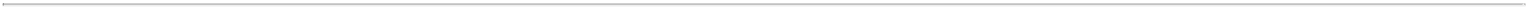 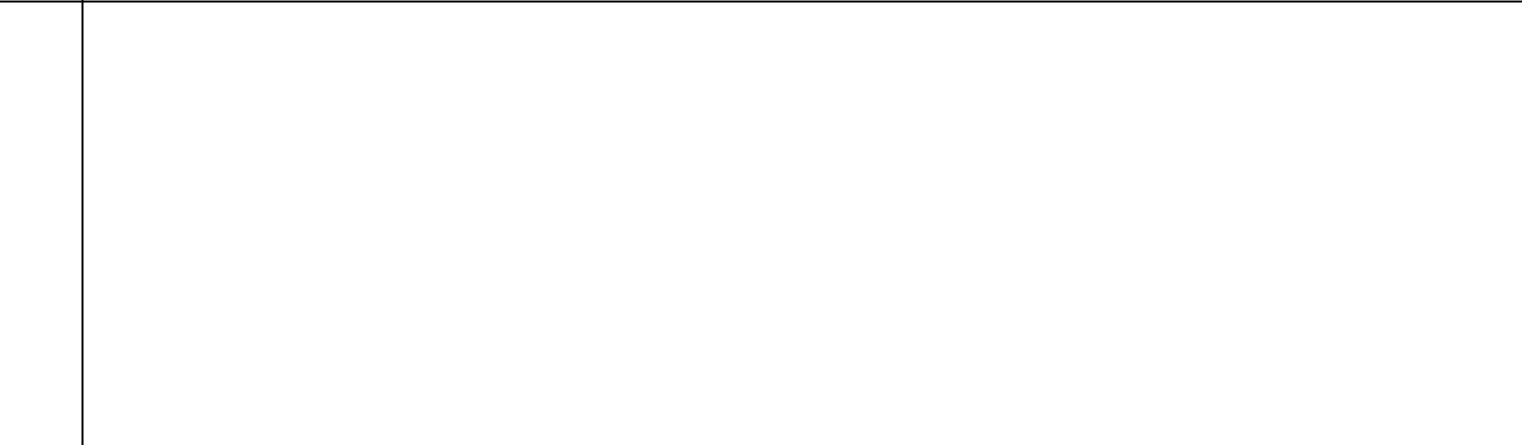 Delaware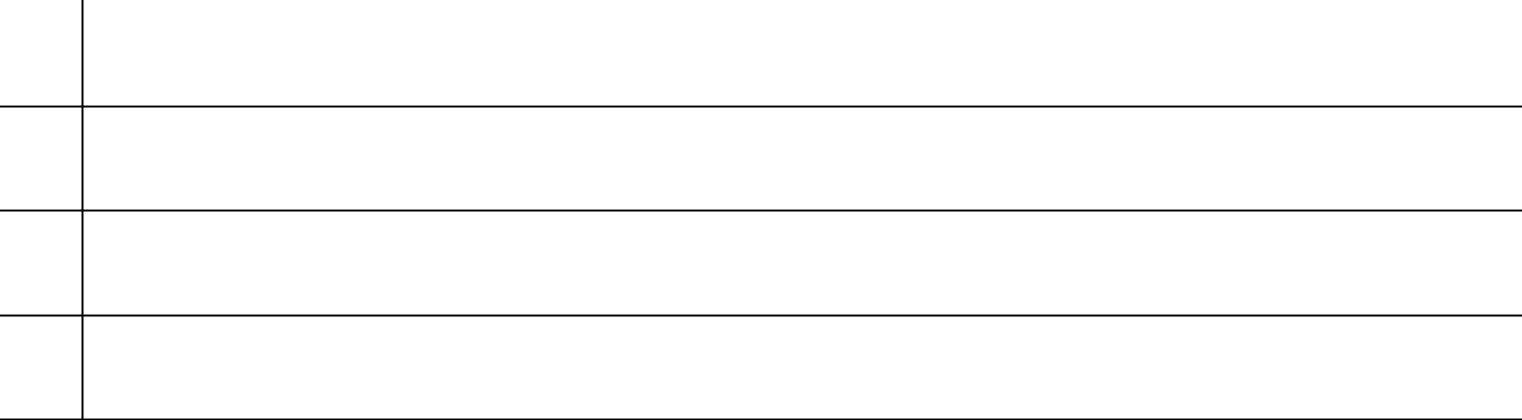 AGGREGATE AMOUNT BENEFICIALLY OWNED BY EACH REPORTING PERSON3846676CHECK IF THE AGGREGATE AMOUNT IN ROW (9) EXCLUDES CERTAIN SHARES (SEE INSTRUCTIONS)10	oPERCENT OF CLASS REPRESENTED BY AMOUNT IN ROW (9)11	6.25%TYPE OF REPORTING PERSON (SEE INSTRUCTIONS)12	IVFOOTNOTES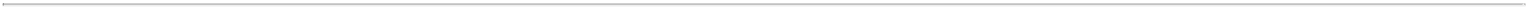 Item 1.Name of IssuerICON PLCAddress of Issuer’s Principal Executive OfficesSOUTH COUNTY BUSINESS PARKLEOPARDSTOWN DUBLIN 18 L2 00000Item 2.Name of Person Filing Neuberger Berman Group LLC Neuberger Berman LLC Neuberger Berman Management LLC Neuberger Berman Equity FundsAddress of Principal Business Office or, if none, Residence 605 Third AvenueNew York, NY 10158Citizenship DelawareTitle of Class of Securities CommonCUSIP Number G4705A100Item 3. If this statement is filed pursuant to §§240.13d-1(b) or 240.13d-2(b) or (c), check whether the person filing is a:oBroker or dealer registered under section 15 of the Act (15 U.S.C. 78o).oBank as defined in section 3(a)(6) of the Act (15 U.S.C. 78c).oInsurance company as defined in section 3(a)(19) of the Act (15 U.S.C. 78c).oInvestment company registered under section 8 of the Investment Company Act of 1940 (15 U.S.C 80a-8).oAn investment adviser in accordance with §240.13d-1(b)(1)(ii)(E);oAn employee benefit plan or endowment fund in accordance with §240.13d-1(b)(1)(ii)(F);oA parent holding company or control person in accordance with § 240.13d-1(b)(1)(ii)(G);oA savings associations as defined in Section 3(b) of the Federal Deposit Insurance Act (12 U.S.C. 1813);oA church plan that is excluded from the definition of an investment company under section 3(c)(14) of the Investment Company Act of 1940 (15 U.S.C. 80a-3);oA non-U.S. institution in accordance with § 240.13d-1(b)(1)(ii)(J).xA group, in accordance with § 240.13d-1(b)(1)(ii)(K). If filing as a non-U.S. institution in accordance with § 240.13d-1(b)(1)(ii) (J), please specify the type of institution: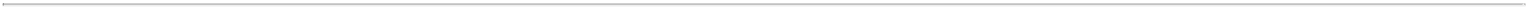 Item 4. Ownership.Provide the following information regarding the aggregate number and percentage of the class of securities of the issuer identified in Item 1.Amount beneficially owned: 4,827,558Percent of class: 7.84%Number of shares as to which the person has:Sole power to vote or to direct the vote: 0Shared power to vote or to direct the vote: 4,813,933Sole power to dispose or to direct the disposition of: 0Shared power to dispose or to direct the disposition of: 4,827,558Item 5. Ownership of Five Percent or Less of a ClassIf this statement is being filed to report the fact that as of the date hereof the reporting person has ceased to be the beneficial owner of more than five percent of the class of securities, check the following o .Item 6. Ownership of More than Five Percent on Behalf of Another Person.Neuberger Berman Group LLC and its affiliates may be deemed to be beneficial owners of securities for purposes of Exchange Act Rule 13d-3 because they or certain affiliated persons have shared power to retain, dispose of or vote the securities of unrelated clients. Neuberger Berman Group LLC or its affiliated persons do not, however, have any economic interest in the securities of those clients. The clients have the sole right to receive and the power to direct the receipt of dividends from or proceeds from the sale of such securities. No one client (other than clients otherwise disclosed herein) has an interest of more than 5% of the issuer.With regard to the shares set forth under item 4(c)(ii), Neuberger Berman Group LLC may be deemed to be the beneficial owner for purposes of Rule 13d-3 because certain affiliated persons have shared power to retain, dispose of and vote the securities. In addition to the holdings of individual advisory clients, each of Neuberger Berman LLC and Neuberger Berman Management LLC serve as a sub-adviser and investment manager, respectively, of Neuberger Berman Group LLC’s various registered mutual funds which hold such shares. The holdings belonging to clients of Neuberger Berman Trust Co N.A., Neuberger Berman Trust Co of Delaware N.A., NB Alternatives Advisers LLC, Neuberger Berman Fixed Income LLC and NB Alternative Investment Management LLC, affiliates of Neuberger Berman LLC, are also aggregated to comprise the holdings referenced herein.In addition to the shares set forth under Item 4(c)(ii) for which Neuberger entities also have shared power to dispose of the shares, item 4(c)(iv) also includes shares from individual client accounts over which Neuberger Berman LLC has shared power to dispose but does not have voting power over these shares. The holdings of Neuberger Berman Trust Co N.A., Neuberger Berman Trust Co of Delaware N.A., NB Alternatives Advisers LLC, Neuberger Berman Fixed Income LLC and NB Alternative Investment Management LLC, affiliates of Neuberger Berman LLC, are also aggregated to comprise the holdings referenced herein.Item 7. Identification and Classification of the Subsidiary Which Acquired the Security Being Reported on By the Parent Holding CompanyItem 8. Identification and Classification of Members of the GroupItem 9. Notice of Dissolution of Group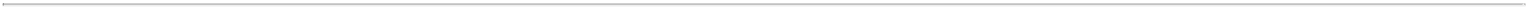 Item	Certification10.By signing below I certify that, to the best of my knowledge and belief, the securities referred to above were acquired and are held in the ordinary course of business and were not acquired and are not held for the purpose of or with the effect of changing or influencing the control of the issuer of the securities and were not acquired and are not held in connection with or as a participant in any transaction having that purpose or effect, other than activities solely in connection with a nomination under §240.14a-11.SIGNATUREAfter reasonable inquiry and to the best of my knowledge and belief, I certify that the information set forth in this statement is true, complete andcorrect.Neuberger Berman Group LLCDate: February 10, 2015By:/s/ Brad CetronName: Brad CetronTitle: Deputy General CounselNeuberger Berman LLCDate: February 10, 2015By:/s/ Brad CetronName: Brad CetronTitle: Deputy General CounselNeuberger Berman Management LLCDate: February 10, 2015By:/s/ Robert ContiName: Robert ContiTitle: PresidentNeuberger Berman Equity FundsDate: February 10, 2015By:/s/ Robert ContiName: Robert ContiTitle: President and Chief Executive OfficerFootnotes: Neuberger Berman LLC, Neuberger Berman Management LLC, Neuberger Berman Trust Co N.A., Neuberger Berman Trust Co of Delaware N.A., NB Alternatives Advisers LLC, Neuberger Berman Fixed Income LLC and NB Alternative Investment Management and certain affiliated persons may be deemed to beneficially own the securities covered by this report in their various fiduciary capacities by virtue of the provisions of Exchange Act Rule 13d-3. Neuberger Berman Group LLC, through its subsidiary Neuberger Berman Holdings LLC, controls Neuberger Berman LLC, Neuberger Berman Management LLC, Neuberger Berman Trust Co N.A., Neuberger Berman Trust Co of Delaware N.A., NB Alternatives Advisers LLC, Neuberger Berman Fixed Income LLC, NB Alternative Investment Management LLC and certain affiliated persons.This report is not an admission that any of these entities are the beneficial owner of the securities covered by this report and each of Neuberger Berman Group LLC, Neuberger Berman Holdings LLC, Neuberger Berman LLC, Neuberger Berman Management LLC, Neuberger Berman Trust Co N.A., Neuberger Berman Trust Co of Delaware N.A., NB Alternatives Advisers LLC, Neuberger Berman Fixed Income LLC and NB Alternative Investment Management LLC and certain affiliated persons disclaim beneficial ownership of the securities covered by this statement pursuant to Exchange Act Rule 13d-4.Attention: Intentional misstatements or omissions of fact constitute Federal criminal violations (See 18 U.S.C. 1001)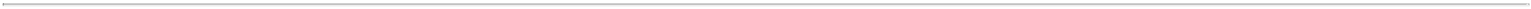 CUSIPG4705A100No.G4705A100No.1NAMES OF REPORTING PERSONSNAMES OF REPORTING PERSONS1I.R.S. IDENTIFICATION NOS. OF ABOVE PERSONS (ENTITIES ONLY)I.R.S. IDENTIFICATION NOS. OF ABOVE PERSONS (ENTITIES ONLY)Neuberger Berman Group LLCNeuberger Berman Group LLCCHECK THE APPROPRIATE BOX IF A MEMBER OF A GROUP (SEE INSTRUCTIONS)CHECK THE APPROPRIATE BOX IF A MEMBER OF A GROUP (SEE INSTRUCTIONS)2(a)o2(b)xSEC USE ONLYSEC USE ONLY3CITIZENSHIP OR PLACE OF ORGANIZATIONCITIZENSHIP OR PLACE OF ORGANIZATIONSOLE VOTING POWER50SHARED VOTING POWER64813933NUMBER OFSOLE DISPOSITIVE POWERSHARES7BENEFICIALLY70OWNED BYOWNED BYSHARED DISPOSITIVE POWEREACHSHARED DISPOSITIVE POWERREPORTING8PERSON WITH:84827558CUSIPG4705A100No.G4705A100No.1NAMES OF REPORTING PERSONSNAMES OF REPORTING PERSONS1I.R.S. IDENTIFICATION NOS. OF ABOVE PERSONS (ENTITIES ONLY)I.R.S. IDENTIFICATION NOS. OF ABOVE PERSONS (ENTITIES ONLY)Neuberger Berman Group LLCNeuberger Berman Group LLCCHECK THE APPROPRIATE BOX IF A MEMBER OF A GROUP (SEE INSTRUCTIONS)CHECK THE APPROPRIATE BOX IF A MEMBER OF A GROUP (SEE INSTRUCTIONS)2(a)o2(b)xSEC USE ONLYSEC USE ONLY3CITIZENSHIP OR PLACE OF ORGANIZATIONCITIZENSHIP OR PLACE OF ORGANIZATIONSOLE VOTING POWER50SHARED VOTING POWER64813933NUMBER OFSOLE DISPOSITIVE POWERSHARES7BENEFICIALLY70OWNED BYOWNED BYSHARED DISPOSITIVE POWEREACHSHARED DISPOSITIVE POWERREPORTING8PERSON WITH:84827558CUSIPG4705A100No.G4705A100No.1NAMES OF REPORTING PERSONSNAMES OF REPORTING PERSONS1I.R.S. IDENTIFICATION NOS. OF ABOVE PERSONS (ENTITIES ONLY)I.R.S. IDENTIFICATION NOS. OF ABOVE PERSONS (ENTITIES ONLY)Neuberger Berman Management LLCNeuberger Berman Management LLCCHECK THE APPROPRIATE BOX IF A MEMBER OF A GROUP (SEE INSTRUCTIONS)CHECK THE APPROPRIATE BOX IF A MEMBER OF A GROUP (SEE INSTRUCTIONS)2(a)o2(b)xSEC USE ONLYSEC USE ONLY3CITIZENSHIP OR PLACE OF ORGANIZATIONCITIZENSHIP OR PLACE OF ORGANIZATIONSOLE VOTING POWER50SHARED VOTING POWER64299413NUMBER OFSOLE DISPOSITIVE POWERSHARES7BENEFICIALLY70OWNED BYOWNED BYSHARED DISPOSITIVE POWEREACHSHARED DISPOSITIVE POWERREPORTING8PERSON WITH:84299413CUSIPG4705A100No.G4705A100No.1NAMES OF REPORTING PERSONSNAMES OF REPORTING PERSONS1I.R.S. IDENTIFICATION NOS. OF ABOVE PERSONS (ENTITIES ONLY)I.R.S. IDENTIFICATION NOS. OF ABOVE PERSONS (ENTITIES ONLY)Neuberger Berman Equity FundsNeuberger Berman Equity FundsCHECK THE APPROPRIATE BOX IF A MEMBER OF A GROUP (SEE INSTRUCTIONS)CHECK THE APPROPRIATE BOX IF A MEMBER OF A GROUP (SEE INSTRUCTIONS)2(a)o2(b)xSEC USE ONLYSEC USE ONLY3CITIZENSHIP OR PLACE OF ORGANIZATIONCITIZENSHIP OR PLACE OF ORGANIZATIONSOLE VOTING POWER50SHARED VOTING POWER63846676NUMBER OFSOLE DISPOSITIVE POWERSHARES7BENEFICIALLY70OWNED BYOWNED BYSHARED DISPOSITIVE POWEREACHSHARED DISPOSITIVE POWERREPORTING8PERSON WITH:83846676